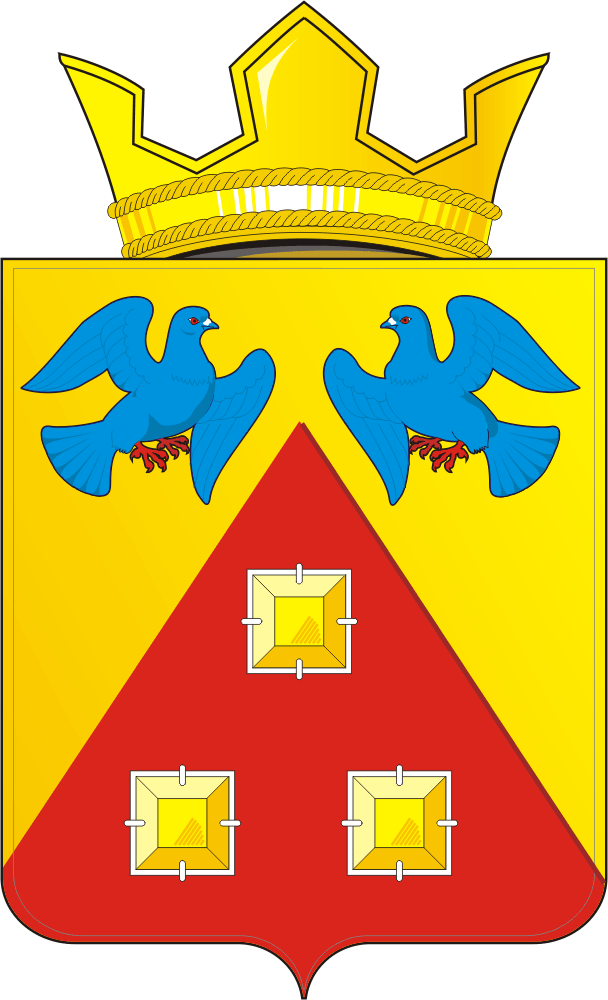 КОНТРОЛЬНО – СЧЕТНЫЙ  ОРГАН «СЧЕТНАЯ ПАЛАТА»МУНИЦИПАЛЬНОГО  ОБРАЗОВАНИЯ САРАКТАШСКИЙ  ПОССОВЕТ  САРАКТАШСКОГО РАЙОНА ОРЕНБУРГСКОЙ ОБЛАСТИ462100, Оренбургская область, п.Саракташ, ул.Свердлова/Депутатская, 5/5, тел. (35333) 6-11-97 E-mail: lan-ksp@mail.ru_____________________________________________            « 17 » января 2019 г.                                                                                 № 1    АКТпо результатам плановой проверки по вопросу целевого и эффективного использования бюджетных средств, выделенных на реализацию мероприятий подпрограммы «Благоустройство на территории муниципального образования Саракташский поссовет» муниципальной программы администрации МО Саракташский поссовет «Реализация муниципальной политики на территории муниципального образования Саракташский поссовет Саракташского района Оренбургской области на 2017 – 2021 годы», за 11 месяцев 2018 года       Основание для проведения проверки: статья 9 Федерального закона №6-ФЗ от 07.02.2011г. «Об общих принципах организации и деятельности контрольно-счетных органов субъектов Российской Федерации и муниципальных образований», статья 8 Положения «О контрольно–счетном  органе «Счетная палата» муниципального образования Саракташский поссовет Саракташского района Оренбургской области утвержденного решением Совета депутатов муниципального образования Саракташский поссовет от 26.11.2015 года №29 (с изменениями от  07.07.2017г. №132, от 21.12.2017г. №181), п.1.3 Плана работы Счетной палаты на 2018 год, утвержденного распоряжением председателя контрольно-счетного органа «Счетная палата» муниципального образования Саракташский поссовет от 20.12.2017г. №7-р, распоряжение председателя Счётной палаты Саракташского поссовета от 05.12.2018г. №5-р «О проведении контрольного мероприятия «Проверка целевого и эффективного использования бюджетных средств, выделенных на реализацию мероприятий подпрограммы №4 «Благоустройство территории муниципального образования Саракташский поссовет» муниципальной программы администрации МО Саракташский поссовет «Реализация муниципальной политики на территории муниципального образования Саракташский поссовет Саракташского района Оренбургской области на 2017 – 2021 годы», за 11 месяцев 2018 года.Объект проверки: Администрация муниципального образования Саракташский поссовет (далее – Администрация Саракташского поссовета).        Предмет проверки: нормативные правовые акты, бухгалтерские и иные распорядительные документы, обосновывающие операции со средствами бюджета, платежные и иные первичные документы, подтверждающие фактическое поступление и расходование средств бюджета, подпрограмма №4 «Благоустройство на территории муниципального образования Саракташский поссовет» муниципальной программы «Реализация муниципальной политики на территории муниципального образования Саракташский поссовет Саракташского района Оренбургской области на 2017 – 2021 годы».        Цель проверки: Проверка целевого и эффективного использования бюджетных средств, выделенных на реализацию мероприятий подпрограммы №4 «Благоустройство территории муниципального образования Саракташский поссовет» муниципальной программы «Реализация муниципальной политики на территории муниципального образования Саракташский поссовет Саракташского района Оренбургской области на 2017 – 2021 годы».            Проверяемый период: 11 месяцев 2018 года        Сроки проведения проверки:  с 14 декабря 2018 года по 14 января 2019 года.         Ответственный исполнитель:  председатель контрольно-счетного органа «Счетная палата» муниципального образования Саракташский поссовет – Л.А. Никонова           Перечень законодательных и нормативных правовых актов:        Бюджетный кодекс Российской Федерации (далее БК РФ);        Гражданский кодекс Российской Федерации (далее ГК РФ);        Федеральный закон Российской Федерации от 06.10.2003г. №131-ФЗ «Об общих принципах организации местного самоуправления в Российской Федерации» (далее – Федеральный закон №131-ФЗ);        Порядок разработки, реализации и оценки эффективности муниципальных программ Саракташского поссовета Оренбургской области, утвержденный постановлением администрации МО Саракташский поссовет от 16.06.2017г. №277-п;        Федеральный закон от 05.04.2013 №44-ФЗ «О контрактной системе в сфере закупок товаров, работ, услуг для обеспечения государственных и муниципальных нужд» (далее - Федеральный закон №44-ФЗ).Анализ правовых актов, регулирующих осуществление полномочий администрации муниципального образования Саракташский поссовет в сфере благоустройства:       В соответствии со ст.14 Федерального закона №131-ФЗ, а также ст.5 Устава муниципального образования Саракташский поссовет, к вопросам местного значения сельского поселения относятся:-  организация деятельности по сбору (в том числе раздельному сбору) и транспортированию твердых коммунальных отходов;- утверждение правил благоустройства территории поселения, осуществление контроля за их соблюдением, организация благоустройства территории поселения в соответствии с указанными правилами, а также организация использования, охраны, защиты, воспроизводства городских лесов, лесов особо охраняемых природных территорий, расположенных в границах населенных пунктов поселения.       Вышеуказанные полномочия возложены на Администрацию муниципального образования Саракташский поссовет - исполнительно-распорядительный орган муниципального образования Саракташский поссовет в соответствие со статьей 31 Устава. На основании ст.14 Федерального закона №131-ФЗ на территории муниципального образования Саракташский поссовет принято и действует Положение о благоустройстве, озеленении и санитарном состоянии поселка Саракташ, утвержденное решением Совета депутатов муниципального образования Саракташский поссовет от 27.09.2012 года №88 (с изменениями от 29.06.2016г. №83, от 09.11.2018г. №225) (далее — Положение о благоустройстве). Положение устанавливает единые и обязательные для исполнения всеми субъектами нормы и требования в сфере благоустройства, озеленения и содержания территории муниципального образования Саракташский поссовет. Анализ основных положений муниципальной программы  «Реализация муниципальной политики на территории муниципального образования Саракташский поссовет Саракташского района Оренбургской области на 2017-2021 годы»Подпрограмма №4 «Благоустройство территории муниципального образования Саракташский поссовет»Анализ объема финансирования и исполнения расходов на мероприятия Муниципальная программа «Реализация муниципальной политики на территории муниципального образования Саракташский поссовет Саракташского района Оренбургской области на 2017-2021 годы» (далее Программа) утверждена постановлением администрации муниципального образования Саракташский поссовет от 14.11.2017г. №556-п (с изменениями).        Структура Программы: Подпрограмма «Благоустройство территории муниципального образования Саракташский поссовет»Ответственный исполнитель подпрограммы – администрация муниципального образования Саракташский поссовет.Участники реализации Подпрограммы – отсутствуют.Цель Подпрограммы: комплексное решение проблем благоустройства территории поссовета. Задачи Подпрограммы: - обеспечение проведения мероприятий по благоустройству территории поссовета;- привлечение жителей поссовета к участию в решении проблем благоустройства поссовета.Целевые показатели (индикаторы) Подпрограммы:- доля расходов на организацию и содержание мест захоронения в общем объеме расходов на благоустройство;- уровень благоустройства территории;- количество ликвидированных несанкционированных свалок и навалов мусора;- количество спиленных и убранных аварийных деревьев;- количество высаженных деревьев.Общий объём финансирования мероприятий на 2018 год за счёт бюджетных ассигнований составляет по плану Подпрограммы – 10 741 000,00 рублей.Привлечение средств из вышестоящих бюджетов не предполагалось.        В течение 2018 года Программа подвергалась корректировке. Постановлениями администрации муниципального образования Саракташский поссовет от 26.03.2018г. №136-п, от 27.06.2018г. №236-п, от 19.09.2018г. №357-п в программу были внесены изменения, в части объема финансирования, в результате которых общий объем финансирования Подпрограммы на 2018 год уменьшился на 20 644 900,00рублей  или на 65,8% и составил 10 741 000,00 рублей.  За счет этих средств  определены мероприятия Подпрограммы на 2018 год  и объёмы их финансирования:Анализ нормативных правовых актов и иных распорядительных документов органов исполнительной власти, принятых в целях исполнения расходных обязательств по финансированию мероприятий Подпрограммы        Первоначально Решением Совета депутатов муниципального образования Саракташский поссовет от  21.12.2017 №177 «О бюджете муниципального образования Саракташский поссовет на 2018 год и на плановый период 2019 и 2020 годов» (далее – Решение о бюджете) на реализацию мероприятий Подпрограммы на 2018 год были утверждены бюджетные ассигнования по разделу 05 «Жилищно-коммунальное хозяйство», подразделу 03 «Благоустройство» в сумме  21 089 509,00 рублей.         Решениями Совета депутатов муниципального образования Саракташский поссовет в течении 2018 года в расходную часть бюджета по подразделу бюджетной классификации 0503 «Благоустройство» 4 раза вносились изменения  (от 29.05.2018г. №197, от 03.08.2018г. №206, от 09.11.2018г. №222, от 29.11.2018г. №229) и в итоге по состоянию на 01.12.2018 года бюджетные ассигнования были уменьшены на 9 713 038,74 рублей и составили 11 376 470,26 рублей. Согласно ч.2 ст.179 Бюджетного кодекса Российской Федерации и п.4.3 ст.4 Порядка разработки, реализации и оценки эффективности  муниципальных программ Саракташского поссовета объемы бюджетных ассигнований на финансовое обеспечение Подпрограммы на 2018 год, утвержденные решениями о бюджете на соответствующий финансовый год не соответствуют бюджетным ассигнованиям, указанным в паспорте Подпрограмме.         Согласно отчета об исполнении бюджета муниципального образования Саракташский поссовет (ф. 0503117) по состоянию на 1 декабря 2018 года кассовые расходы по реализации мероприятий Подпрограммы составили в сумме 10 309 460,98 рублей, или 90,6% от законодательно утвержденных бюджетных назначений и 96% от средств, предусмотренных на реализацию Подпрограммы.По результатам контрольного мероприятия установлено следующее:1. В рамках выполнения мероприятия «Озеленение территории поссовета» при годовом плане 700 000,00 рублей, выполнены работы (услуги) на 811 528,92 рублей или на 116%, в том числе: уход за однолетними и многолетними клумбами (посадка, полив, прополка, рыхление, уборка) – 567 028,92 рублей; приобретение рассады – 67 500,00 рублей; спиливание деревьев –  177 000,00 рублей.2. В рамках выполнения мероприятия по благоустройству, очистке кладбищ,  при годовом плане 500 000,00 рублей, выполнены работы (услуги) на 725 990,78 рублей или на 145,3%, в том числе: планирование территории кладбища – 192 000,00 рублей; уборка и вывоз мусора с кладбища – 183 394,93 рублей; бурение скважины на кладбище –  55 000,00 рублей; скашивание сорной растительности на кладбище – 82 180,00 рублей; охрана кладбища – 213 315,85 рублей.        3. В рамках выполнения прочих мероприятий по благоустройству поссовета,  при годовом плане 9 541 000,00 рублей, выполнены работы (услуги) на 6 348 063,01 рублей или на 66,5%, в том числе: транспортные услуги по благоустройству – 403 815,00 рублей; демонтаж (снос) аварийных домов – 178 523,56 рублей; охранная деятельность – 70 000,00 рублей; электромонтажные работы – 30 091,00 рублей; отлов безнадзорных животных – 72 845,00 рублей; акарицидная обработка территории и обработка водных поверхностей от личинка комара – 73 400,00 рублей; скашивание сорной растительности в местах общего пользования – 1 145 209,59 рублей; расчистка и вывоз снега – 35 198,22 рублей; очистка поселения от мусора – 3 122 221,49 рублей; прием и уплотнение твердых бытовых отходов (ТБО) – 199 998,00 рублей; культивация – 30 000,00 рублей; выполнение проектных работ по благоустройству – 74 789,00 рублей; прочие работы – 425 338,60 рублей; приобретение расходных материалов и др. – 486 633,55 рублей.Для выполнения мероприятий Подпрограммы поселением в 2018 году заключены следующие муниципальные контракты и договора и произведена оплата:Проверкой установлено, что в 2018 году также оплачивались работы (услуги) выполненные в 2017 году по благоустройству бюджетными ассигнованиями, предусмотренными на оплату мероприятий Подпрограммы «Благоустройство на территории муниципального образования Саракташский поссовет» на 2018 год в сумме 2 212 945,84 рублей, в том числе: уход за однолетними и многолетними клумбами (посадка, полив, прополка, рыхление, уборка) – 208 613,65 рублей; спиливание  сухих и аварийных деревьев – 50 150,00 рублей; скашивание травы в местах общего пользования – 58 649,00 рублей; электромонтажные работы – 83 915,00 рублей; транспортные услуги по благоустройству – 74 370,00 рублей; прием и уплотнение ТБО – 99 999,00 рублей; охранная деятельность – 7 000,00 рублей; очистка поселения от мусора – 671 699,68 рублей; расчистка и вывоз снега – 6 500,00 рублей; демонтаж (снос) аварийных домов – 464 000,00 рублей; прочие работы – 306 173,01 рублей; приобретение эл. материалов, строительных, расходных материалов – 181 876,50 рублей.         В ходе контрольного мероприятия установлено, что по разделу 0503 «Благоустройство» произведены расходы по договорам в сумме 210 932,43 рублей, которые следовало провести по разделу 0409 «Дорожное хозяйство» (дорожные фонды)», статья «Содержание и ремонт, капитальный ремонт автомобильных дорог общего пользования и искусственных сооружений на них» Мероприятия в рамках муниципальной программы «Реализация муниципальной политики на территории муниципального образования Саракташский поссовет Саракташского района Оренбургской области на 2018-2021 годы» Подпрограмма «Развитие дорожного хозяйства на территории муниципального образования Саракташский поссовет»  в том числе:- договор А-О-2477 – 17  от 05.12.2017г. проведение проверки достоверности определения сметной стоимости по объекту: Ремонт асфальтобетонного покрытия по ул.Пушкина (от ул.Колхозная до ул.Маяковского) на сумму 20 281,85 рублей;- договор А-О-2478 – 17  от 05.12.2017г. проведение проверки достоверности определения сметной стоимости по объекту: Ремонт асфальтобетонного покрытия по ул.Мира (от ул.Ленина до ул.Чкалова) в п.Саракташ на сумму 36 928,61 рублей;- договор А-О-351–18 от 13.03.2018г. проведение экспертизы сметы по объекту: Ремонт тротуара ул.Комсомольская (от ул.Маяковского до ул.Заводской) в п.Саракташ на сумму 9 017,88 рублей;- договор №25 от 20.02.2018г. выполнение проекта автомобильной стоянки, расположенной по адресу: Оренбургская область, Саракташский район, п.Саракташ, ул.Элеваторная,д.2 на сумму 10 000,00 рублей;- договор №26 от 20.02.2018г. внесение изменений в проекты дорожного движения автомобильных дорог на территории МО Саракташский поссовет   на сумму 99 000,00 рублей;- договор №33 от 14.03.2018г. выполнение работ по изготовлению дорожного знака 1.1 «Железнодорожный переезд» 2 шт. на сумму 2 360,00 рублей;- договор №27 от 12.02.2018г. демонтаж дорожных неровностей по ул.Комсомольская в п.Саракташ на сумму 8 286,05 рублей;- договор №7 от 22.01.2018г. ремонт дорожных знаков по ул.Заводская/Луговая, Победы/Пушкина, Первомайская/Пионерская в п.Саракташ на сумму 5 274,36 рублей;- договор №80 от 20.11.2017г. Ямочный ремонт дорожного покрытия по ул.Пушкина (от ул.Заводской до Колхозной), ул.Колхозная (от ул.Пушкина до Элеваторской) ул.Колхозная (от ул.Комсомольская до ул.Пушкина), ул.Производственная (от ул.Мира до ж/д переезда) в п.Саракташ на сумму 19 783,68 рублей.Выборочной проверкой установлено, что администрацией Саракташского поссовета нарушены условия муниципальных контрактов и договоров в части несоблюдения сроков оплаты  выполненных работ, а именно:в нарушение пункта 3.4 муниципального контракта от 19.06.2018г. №3 администрацией Саракташского поссовета несвоевременно произведена оплата за выполненные ООО «Новатор» работы по выкашиванию сорной карантинной растительности в местах общего пользования, вдоль улиц, пустырях на территории п.Саракташ в сумме 808 539,69 рублей, позже установленного срока на 32  дня; в нарушение пункта 2.4 договора от 09.01.2018г. б/н, заключенного с Индивидуальным предпринимателем Сироткин А.С. глава КФХ администрацией Саракташского поссовета  несвоевременно произведена оплата за выполненные работы, позже установленного срока:  – на 51 день; в нарушение пункта 2.3 договора от 23.04.2018г. №19/18, заключенного с ООО «Яко» администрацией Саракташского поссовета несвоевременно произведена оплата за выполненные работы, позже установленного срока – на 15 дней.ВЫВОДЫ по результатам проверки:        Проверкой целевого и эффективного использования бюджетных средств, выделенных на реализацию мероприятий подпрограммы №4 «Благоустройство территории муниципального образования Саракташский поссовет» муниципальной программы «Реализация муниципальной политики на территории муниципального образования Саракташский поссовет Саракташского района Оренбургской области на 2017–2021 годы», утверждённой постановлением администрации МО Саракташский поссовет от 14.11.2017г. №556-п (с изменениями от 26.03.2018г. №136-п, от 27.06.2018г. №236-п, от 19.09.2018г. №357-п) за 11 месяцев 2018года (по состоянию на 01.12.2018г.) установлено следующее:Первоначально на реализацию подпрограммных мероприятий в 2018 году предусматривалось финансовое обеспечение в размере – 31 385 900,00 рублей.        В течение 2018 года Программа подвергалась корректировке. В Программу были внесены изменения, в части объема финансирования, в результате которых общий объем финансирования Подпрограммы на 2018 год уменьшился на 20 644 900,00рублей  или на 65,8% и составил 10 741 000,00 рублей.  Решением Совета депутатов муниципального образования Саракташский поссовет от  21.12.2017 №177 «О бюджете муниципального образования Саракташский поссовет на 2018 год и на плановый период 2019 и 2020 годов» на реализацию мероприятий Подпрограммы на 2018 год были утверждены бюджетные ассигнования по разделу 05 «Жилищно-коммунальное хозяйство», подразделу 03 «Благоустройство» в сумме  21 089 509,00 рублей. В течении 2018 года в расходную часть бюджета вносились изменения  (от 29.05.2018г. №197, от 03.08.2018г. №206, от 09.11.2018г. №222, от 29.11.2018г. №229) по состоянию на 01.12.2018 года бюджетные ассигнования на выполнение подпрограммах мероприятий были уменьшены на 9 713 038,74 рублей и составили 11 376 470,26 рублей. Согласно ч.2 ст.179 Бюджетного кодекса Российской Федерации и пункту 4.3 ст.4 Порядка разработки, реализации и оценки эффективности  муниципальных программ Саракташского поссовета объемы бюджетных ассигнований на финансовое обеспечение Подпрограммы на 2018 год, утвержденные решениями о бюджете на соответствующий финансовый год не соответствуют бюджетным ассигнованиям, указанным в паспорте Подпрограмме. Согласно отчета об исполнении бюджета муниципального образования Саракташский поссовет (ф. 0503117) по состоянию на 1 декабря 2018 года кассовые расходы по реализации мероприятий Подпрограммы составили в сумме 10 309 460,98 рублей, или 90,6% от законодательно утвержденных бюджетных назначений и 96% от средств, предусмотренных на реализацию Подпрограммы.Объем проверенных бюджетных средств составил 10 309 460,98 рублей.Нецелевого использования бюджетных средств не выявлено.Допущены нарушения Бюджетного кодекса РФ: ст. 34 - неэффективное использование бюджетных средств на сумму 210 932,43 рублей, в результате оплаты работ по договорам, относящимся к дорожной деятельности («Дорожное хозяйство» (дорожные фонды)»).               8) В целях реализации мероприятий  Подпрограммы «Благоустройство территории муниципального образования Саракташский поссовет» в 2018 году заключено в соответствии с Федеральным законом от 05.04.2013 №44-ФЗ «О контрактной системе в сфере закупок товаров, работ, услуг для обеспечения  государственных и муниципальных нужд» 2 муниципальных контракта на общую сумму 3 083 139,53 рублей и 147 договоров на общую сумму 4 802 443,18 рублей.Кассовые расходы производились на основании предъявленных подрядчиком документов, которые согласно контракта служат подтверждением выполнения работ и являются основанием для оплаты.Оплата выполненных работ произведена в полном объеме.В 2018 году бюджетными ассигнованиями, предусмотренными на оплату мероприятий Подпрограммы «Благоустройство на территории муниципального образования Саракташский поссовет» на 2018 год» в сумме 2 212 945,84 рублей, оплачивались работы (услуги) по благоустройству, выполненные в 2017 году.  Выборочной проверкой установлено, что администрацией Саракташского поссовета нарушены условия муниципальных контрактов и договоров в части несоблюдения сроков оплаты  выполненных работ.         11) Перечень основных мероприятий Подпрограммы (приложение №2 к муниципальной программе) составлен не корректно, не детализирован по видам предполагаемых работ. Вследствие чего невозможно однозначно определить в рамках какого мероприятия заключен тот или иной контракт, договор. Учитывая вышеизложенное, по результатам проверки вносятся предложения:Направить акт проверки главе администрации Саракташского поссовета Докучаеву А.Н. Рассмотреть результаты проверки, учесть недостатки, выявленные в ходе проверки.Принять меры по устранению выявленных нарушений, а также меры по пресечению и предупреждению нарушений. В течение одного месяца со дня получения представления проинформировать Счетную палату муниципального образования Саракташский поссовет о результатах рассмотрения.Председатель Счетной палатыСаракташского поссовета                                                      Л.А. Никонова                                Наименование мероприятияОбъём финансирования (руб.)Озеленение территории поссовета 700 000,00Мероприятия по благоустройству, очистке кладбищ  500 000,00Прочие мероприятия по благоустройству поссовета  9 541 000,00Итого:10 741 000,00№ и дата муниц.контракта, договораИсполнительИсполнительСумма контракта,договораНаименование услуги№, дата платёжного поручения и сумма1. «Озеленение территории поссовета»1. «Озеленение территории поссовета»1. «Озеленение территории поссовета»1. «Озеленение территории поссовета»1. «Озеленение территории поссовета»1. «Озеленение территории поссовета»1.1  Уход за однолетними и многолетними клумбами (посадка, полив, прополка, рыхление, уборка)1.1  Уход за однолетними и многолетними клумбами (посадка, полив, прополка, рыхление, уборка)1.1  Уход за однолетними и многолетними клумбами (посадка, полив, прополка, рыхление, уборка)1.1  Уход за однолетними и многолетними клумбами (посадка, полив, прополка, рыхление, уборка)1.1  Уход за однолетними и многолетними клумбами (посадка, полив, прополка, рыхление, уборка)1.1  Уход за однолетними и многолетними клумбами (посадка, полив, прополка, рыхление, уборка)Договор №35 от 07.03.2018г.Договор №35 от 07.03.2018г.МУП ЖКХ «Стимул»6 058,00Уборка растительных отходов с многолетних цветочных клумб в парке ВБД, Центральной и Торговой площадях№760185 от 24.04.2018г. – 6 058,00 Договор №48 от 02.04.2018г.Договор №48 от 02.04.2018г.МУП ЖКХ «Стимул»11 106,00Уборка растительных отходов с многолетних цветочных клумб в парке ВБД, Центральной и Торговой площадях№78464 от 24.05.2018г. – 11 106,00 Договор №63 от 03.05.2018г.Договор №63 от 03.05.2018г.МУП ЖКХ «Стимул»68 834,08Уход за многолетними цветочными клумбами №627320  от 31.07.2018г. – 68 834,08 Договор №64 от 03.05.2018г.Договор №64 от 03.05.2018г.МУП ЖКХ «Стимул»46 348,82Подготовка почвы, высадка  однолетних цветов№653491  от 03.08.2018г. – 46 348,82 Договор №65 от 03.05.2018г.Договор №65 от 03.05.2018г.МУП ЖКХ «Стимул»99 004,62Уход за однолетними цветочными клумбами №646520  от 02.08.2018г. – 99 004,62 Договор №71 от 01.06.2018г.Договор №71 от 01.06.2018г.МУП ЖКХ «Стимул»99 004,62Уход за однолетними цветочными клумбами №853714 от 30.08.2018г. – 99 004,62 Договор №73от 01.06.2018г.Договор №73от 01.06.2018г.МУП ЖКХ «Стимул»68 834,08Уход за многолетними цветочными клумбами№668051 от 07.08.2018г. – 68 834,08 Договор №90 от 02.07.2018г.Договор №90 от 02.07.2018г.МУП ЖКХ «Стимул»99 004,62Уход за однолетними цветочными клумбами№550100  от 21.11.2018г. – 99 004,62 Договор №91 от 02.07.2018г.Договор №91 от 02.07.2018г.МУП ЖКХ «Стимул»68 834,08Уход за многолетними цветочными клумбами№425753 от 31.10.2018г. – 68 834,08 ВсегоВсегоВсегоВсегоВсего567 028,921.2 Приобретение  цветочной рассады1.2 Приобретение  цветочной рассады1.2 Приобретение  цветочной рассады1.2 Приобретение  цветочной рассады1.2 Приобретение  цветочной рассады1.2 Приобретение  цветочной рассадыДоговор №17-05/18 от 17.05.2018г.Договор №17-05/18 от 17.05.2018г.ООО «Цветы Оренбуржья»67 500,00Покупка посадочного материала, а именно саженцов цветов сорт «Петунья»№34794  от 18.05.2018г. –           67 500,00 рублей.Всего67 500,001.3 Спиливание  сухих и аварийных деревьев 1.3 Спиливание  сухих и аварийных деревьев 1.3 Спиливание  сухих и аварийных деревьев 1.3 Спиливание  сухих и аварийных деревьев 1.3 Спиливание  сухих и аварийных деревьев 1.3 Спиливание  сухих и аварийных деревьев Договор №2 от 09.01.2018г.Договор №2 от 09.01.2018г.МУП ЖКХ «Стимул»48 675,00Спиливание деревьев породы тополь по ул.Заводская, Партизанская, Центральный парк №616595 от 30.03.2018г. – 48 675,00Договор №3 от 23.01.2018г.Договор №3 от 23.01.2018г.МУП ЖКХ «Стимул»5 900,00Спиливание деревьев породы тополь по пер.Рыбный№617477 от 30.03.2018г. – 5 900,00Договор №26 от 01.02.2018г.Договор №26 от 01.02.2018г.МУП ЖКХ «Стимул»38 350,00Спиливание деревьев породы тополь по ул.Ленина (от ул.Мира до ул.Комсомольская), лесополоса ул.Братская№827681 от 28.04.2018г. – 38 350,00Договор №36 от 01.03.2018г.Договор №36 от 01.03.2018г.МУП ЖКХ «Стимул»39 825,00Спиливание деревьев породы тополь по ул.Заводская (детский сад) ул.Пушкина (детский сад)№760189 от 24.04.2018г. – 39 825,00Договор №47 от 02.04.2018г.Договор №47 от 02.04.2018г.МУП ЖКХ «Стимул»19 175,00Спиливание деревьев по ул.Депутатская, Победы, Первомайская, Вокзальная, Мира, парк ВБД№463501 от 11.07.2018г. – 19 175,00Договор №62 от 16.05.2018г.Договор №62 от 16.05.2018г.МУП ЖКХ «Стимул»7 375,00Спиливание деревьев породы тополь по ул.Комсомольская-Депутатская№563231 от 25.07.2018г. – 7 375,00Договор №82 от 02.07.2018г.Договор №82 от 02.07.2018г.МУП ЖКХ «Стимул»17 700,00Спиливание деревьев, кустарников по ул.Комсомольская, Депутатская, Пушкина, Маяковского, Ватутина, Мира, Заводская а п.Саракташ№270447 от 15.10.2018г. – 17 700,00Всего177 000,00Итого по мероприятию811 528,922. Мероприятия по благоустройству, очистке кладбищ2. Мероприятия по благоустройству, очистке кладбищ2. Мероприятия по благоустройству, очистке кладбищ2. Мероприятия по благоустройству, очистке кладбищ2. Мероприятия по благоустройству, очистке кладбищ2. Мероприятия по благоустройству, очистке кладбищ2.1 Планирование территории кладбища 2.1 Планирование территории кладбища 2.1 Планирование территории кладбища 2.1 Планирование территории кладбища 2.1 Планирование территории кладбища 2.1 Планирование территории кладбища Договор б/н  от 05.06.2018г.Договор б/н  от 05.06.2018г.ИП Сироткин93 500,00Работы по планировке территории кладбища автогрейдером№196856 от 02.10.2018г. – 93 500,00Договор б/н  от 02.07.2018г.Договор б/н  от 02.07.2018г.ИП Сироткин98 600,00Работы по планировке территории кладбища автогрейдером№636857 от 29.11.2018г. – 98 600,00Всего192 100,002.2  Уборка и вывоз мусора с кладбища2.2  Уборка и вывоз мусора с кладбища2.2  Уборка и вывоз мусора с кладбища2.2  Уборка и вывоз мусора с кладбища2.2  Уборка и вывоз мусора с кладбища2.2  Уборка и вывоз мусора с кладбищаДоговор №46 от 06.04.2018г.Договор №46 от 06.04.2018г.МУП ЖКХ «Стимул»59 271,35Уборка и вывоз мусора с территории кладбища в п.Саракташ№463503 от 11.07.2018г. – 59 271,35Договор №51 от 16.04.2018г.Договор №51 от 16.04.2018г.МУП ЖКХ «Стимул»27 977,03Уборка и вывоз мусора с территории кладбища в п.Саракташ№463502 от 11.07.2018г. – 27 977,03Договор №66 от 16.05.2018г.Договор №66 от 16.05.2018г.МУП ЖКХ «Стимул»32 014,15Уборка и вывоз мусора с территории кладбища в п.Саракташ№717017 от 15.08.2018г. – 32 014,15Договор №75 от 04.06.2018г.Договор №75 от 04.06.2018г.МУП ЖКХ «Стимул»35 084,00Уборка и вывоз мусора с территории кладбища в п.Саракташ№886082 от 04.09.2018г. – 35 084,00Договор №87 от 02.07.2018г.Договор №87 от 02.07.2018г.МУП ЖКХ «Стимул»29 048,40Уборка и вывоз мусора с территории кладбища в п.Саракташ№253399 от 11.10.2018г. – 29 048,40Всего183 394,932.3. Бурение скважины на кладбище2.3. Бурение скважины на кладбище2.3. Бурение скважины на кладбище2.3. Бурение скважины на кладбище2.3. Бурение скважины на кладбище2.3. Бурение скважины на кладбищеДоговор №06-03/2018 от 06.03.2018г.Договор №06-03/2018 от 06.03.2018г.ИП Киршин С.В.55 000,00Выполнение работ по бурению водозаборной скважины с кондуктором на территории кладбища п.Саракташ, ул.Мира, 212№860959 от 08.05.2018г. – 55 000,00Всего55 000,002.4 Скашивание сорной растительности на кладбище2.4 Скашивание сорной растительности на кладбище2.4 Скашивание сорной растительности на кладбище2.4 Скашивание сорной растительности на кладбище2.4 Скашивание сорной растительности на кладбище2.4 Скашивание сорной растительности на кладбищеДоговор №72 от 01.06.2018г.Договор №72 от 01.06.2018г.МУП ЖКХ «Стимул»40 180,00Скашивание сорной растительности на кладбище№885904 от 04.09.2018г. – 40 180,00Договор №89 от 02.07.2018г.Договор №89 от 02.07.2018г.МУП ЖКХ «Стимул»42 000,00Скашивание сорной растительности на кладбище№425754 от 31.10.2018г. – 42 000,00Всего82 180,002.5 Охрана кладбища2.5 Охрана кладбища2.5 Охрана кладбища2.5 Охрана кладбища2.5 Охрана кладбища2.5 Охрана кладбищаДоговор №13 от 09.01.2018г.Договор №13 от 09.01.2018г.МУП ЖКХ «Стимул»26 538,00Охрана кладбища п.Саракташ№615551 от 30.03.2018г. – 26 538,00Договор №17 от 01.02.2018г.Договор №17 от 01.02.2018г.МУП ЖКХ «Стимул»32 307,52Охрана кладбища п.Саракташ№617478 от 30.03.2018г. – 32 307,52Договор №31 от 01.03.2018г.Договор №31 от 01.03.2018г.МУП ЖКХ «Стимул»35 769,04Охрана кладбища п.Саракташ№843254 от 04.05.2018г. – 35 769,04Договор №44 от 01.04.2018г.Договор №44 от 01.04.2018г.МУП ЖКХ «Стимул»34 615,20Охрана кладбища п.Саракташ№254467 от 15.06.2018г. – 34 615,20Договор №57 от 01.05.2018г.Договор №57 от 01.05.2018г.МУП ЖКХ «Стимул»35 769,04Охрана кладбища п.Саракташ№717016 от 15.08.2018г. – 35 769,04Договор №70 от 01.06.2018г.Договор №70 от 01.06.2018г.МУП ЖКХ «Стимул»22 932,57Охрана кладбища п.Саракташ№262705 от 12.10.2018г. – 22 932,57Договор №88 от 01.07.2018г.Договор №88 от 01.07.2018г.МУП ЖКХ «Стимул»25 384,48Охрана кладбища п.Саракташ№599808 от 27.11.2018г. – 25 384,48Всего213 315,85Итого по мероприятию725 990,783. Прочие мероприятия по благоустройству поссовета3. Прочие мероприятия по благоустройству поссовета3. Прочие мероприятия по благоустройству поссовета3. Прочие мероприятия по благоустройству поссовета3. Прочие мероприятия по благоустройству поссовета3. Прочие мероприятия по благоустройству поссовета3.1 Транспортные услуги по благоустройству3.1 Транспортные услуги по благоустройству3.1 Транспортные услуги по благоустройству3.1 Транспортные услуги по благоустройству3.1 Транспортные услуги по благоустройству3.1 Транспортные услуги по благоустройствуДоговор №1 от 20.01.2018г.Договор №1 от 20.01.2018г.ИП Тепоян Н.В.6 360,00Услуги манипулятора по спиливанию деревьев пер.Рыбный, демонтаж и перевозка елки ул.Ватутина№477100 от 16.03.2018г. – 6 360,00Договор №3 от 01.03.2018г.Договор №3 от 01.03.2018г.ИП Тепоян Н.В.4 770,00Услуги манипулятора (спиливание деревьев ул.Ленина, п.Саракташ)№476788 от 16.03.2018г. – 4 770,00Договор №4 от 19.03.2018г.Договор №4 от 19.03.2018г.ИП Тепоян Н.В.4 770,00Услуги манипулятора (ул.Пушкина дет.сад «Чебурашка» №678086 от 11.04.2018г. – 4 770,00Договор №9 от 07.04.2018г.Договор №9 от 07.04.2018г.ИП Тепоян Н.В.1 590,00Услуги манипулятора (погрузка, перевозка, разгрузка горки)№872766 от 31.08.2018г. – 1 590,00Договор №17 от 29.08.2018г.Договор №17 от 29.08.2018г.ИП Тепоян Н.В.35 775,00Услуги манипулятора, крана (спиливание деревьев)№872860 от 31.08.2018г. – 35 775,00Договор б/н от 14.02.2018г.Договор б/н от 14.02.2018г.ИП Лапин В.А.9 250,00Услуги по транспортировке груза№476789 от 16.03.2018г. – 9 250,00Договор №30-07/18 от 30.07.2018г.Договор №30-07/18 от 30.07.2018г.ИП Лапин В.А.1 500,00Услуги крана-манипулятора марки Soosan 513 по погрузке, перевоке и  разгрузке туалета на кладбище в п.Саракташ №872869 от 31.08.2018г. – 1 500,00Договор №28-08/18 от 28.08.2018г.Договор №28-08/18 от 28.08.2018г.ИП Лапин В.А.1 500,00Услуги крана-манипулятора марки Soosan 513 по погрузке, перевозке и разгрузке туалета от первой школы в п.Саракташ  до с.Черкассы№650481 от 30.11.2018г. – 1 500,00Договор №26-07/18 от 26.07.2018г.Договор №26-07/18 от 26.07.2018г.ИП Лапин В.А.4 500,00Услуги крана-манипулятора марки Soosan 513 по погрузке, разгрузке туалета на кладбище в п.Саракташ №13767 от 07.09.2018г. – 4 500,00Договор №21-06/18 от 21.06.2018г.Договор №21-06/18 от 21.06.2018г.ИП Лапин В.А.39 000,00Услуги крана-манипулятора марки Soosan 513 по погрузке, перевозке и разгрузке бетонной плиты и водопропускных труб на устройство перехода через р.Черкасска п.Саракташ№417133 от 03.07.2018г. – 39 000,00Договор №19-08/18 от 19.09.2018г.Договор №19-08/18 от 19.09.2018г.ИП Лапин В.А.11 250,00Услуги крана-манипулятора марки Soosan 513 по погрузке, перевозке и разгрузке деревьев в п.Саракташ№211845 от 04.10.2018г. – 11 250,00Договор №14-06/18 от 14.06.2018г.Договор №14-06/18 от 14.06.2018г.ИП Лапин В.А.12 000,00Услуги крана-манипулятора марки Soosan 513 по обустройству моста п.Саракташ№497089 от 17.07.2018г. – 12 000,00Договор №12-04/18 от 12.04.2018г.Договор №12-04/18 от 12.04.2018г.ИП Лапин В.А.1 500,00Услуги крана-манипулятора марки Soosan 513 по погрузке и перевозке уличного туалета на кладбище п.Саракташ№872527 от 10.05.2018г. – 1 500,00Договор №06-02/18 от 06.02.2018г.Договор №06-02/18 от 06.02.2018г.ИП Лапин В.А.3 000,00Услуги крана-манипулятора марки Soosan 513 по погрузке и перевозке железобетонных изделий на устройство спуска в Березовую рощу п.Саракташ№872089 от 10.05.2018г. – 3000,00Договор №05-06/18 от 05.06.2018г.Договор №05-06/18 от 05.06.2018г.ИП Лапин В.А.22 500,00Услуги крана-манипулятора марки Soosan 513 по погрузке, перевозке и разгрузке бетонных опор под освещение на ул.Мира (от ул.Ватутина до а/д Каменноозерное-Медногорск п.Саракташ)№417132 от 03.07.2018г. – 22 500,00Договор №02-07/18 от 02.07.2018г.Договор №02-07/18 от 02.07.2018г.ИП Лапин В.А.1 500,00Услуги крана-манипулятора марки Soosan 513  погрузке, разгрузке и перевозке горки с Ипподрома до Гидросоюза в п.Саракташ№497088 от 17.07.2018г. – 1 500,00Договор №08-08/18 от 08.08.2018г.Договор №08-08/18 от 08.08.2018г.ИП Выприцкий Д.А.8 500,00Услуги автокрана КС-25, услуги тягача по перевозке металлической емкости для воды объемом 50м3№700036 от 13.08.2018г. – 8 500,00Договор №20-02/18 от 20.02.2018г.Договор №20-02/18 от 20.02.2018г.ИП ВАлитов В.Г.39 200,00Услуги самосвала марки МАЗ 5516, экскаватора марки ЭО 3323А по перевозке грунта на устройство через речку Черкасска на ул.Больничной п.Саракташ№646519 от 02.08.2018г. – 39 200,00Договор №06-06/18 от 06.06.2018г.Договор №06-06/18 от 06.06.2018г.ИП Жуков М.И.6 400,00Услуги Газели марки 2705№563230 от 25.07.2018г. – 6 400,00Договор №26-01/18 от 26.01.2018г.Договор №26-01/18 от 26.01.2018г.ЗАО ПМК «Агропромэлектромонтаж»45 000,00Услуги бульдозера марки Т-170 по планировке автомобильной дороги на ул.Больничная через р.Черкасска Западного мик-на№678085 от 11.04.2018г. – 45 000,00Договор №04-07/18 от 04.07.2018г.Договор №04-07/18 от 04.07.2018г.Туманов И.Ж24 800,00Услуги фронтального погрузчика марки Амкодор 333В, самосвала марки ЗИЛ 5131, марки МАЗ-5516 по ликвидации несанкционированной свалки в Западном микрорайоне п.Саракташ№700479 от 13.08.2018г. – 24 800,00Договор №7 от 22.01.2018г.Договор №7 от 22.01.2018г.ООО «Коммунсервис»1 450,00Услуги манипулятора(перевозка, монтаж железобетонного кольца по переходу через р.Черкасска на ул.Больничная№872085 от 10.05.2018г. – 1 450,00Договор №25 от 16.02.2018г.Договор №25 от 16.02.2018г.ООО «Коммунсервис»5 800,00Услуги Камаз с крановоманипуляторной установкой по установке баннера по адресу: п.Саракташ, ул.Депутатская, 4 и спиливания деревьев ул.Заводская№206574 от 02.02.2018г. – 1 450,00№678286 от 11.04.2018г. – 4 350,00Договор №16 от 17.09.2018г.Договор №16 от 17.09.2018г.ООО Карьерное управление «Курсор»36 000,00Услуги по погрузке песчано-гравийной смеси в объеме 400 м3№204210 от 03.10.2018г. – 36 000,00Договор №18 от 26.09.2018г.Договор №18 от 26.09.2018г.ООО Карьерное управление «Курсор»36 000,00Услуги по погрузке песчано-гравийной смеси в объеме 400 м3№263111 от 12.10.2018г. – 36 000,00Договор №19-06/18 от 19.06.2018г.Договор №19-06/18 от 19.06.2018г.ООО Карьерное управление «Курсор»39 900,00Услуги по погрузке песчано-гравийной смеси в объеме 399 м3№423457 от 04.07.2018г. – 39 900,00Всего403 815,003.2 Демонтаж (снос) аварийных домов3.2 Демонтаж (снос) аварийных домов3.2 Демонтаж (снос) аварийных домов3.2 Демонтаж (снос) аварийных домов3.2 Демонтаж (снос) аварийных домов3.2 Демонтаж (снос) аварийных домовДоговор №16 от 12.02.2018г.Договор №16 от 12.02.2018г.МУП ЖКХ Стимул7 523,56Демонтаж пристроя жилого помещения, расположенного по адресу: п.Саракташ, ул.Чкалова, д.47 кв.1№24470 от 17.05.2018г. – 7 523,56Договор б/н от 20.04.2018г.Договор б/н от 20.04.2018г.Туманов И.Ж81 000,00Демонтаж объекта недвижимости на земельном участке, расположенном по адресу: п.Саракташ, ул.Фролова/Комсомольская, 74/125№454089 от 10.07.2018г. – 50 000,00№653212 от 03.08.2018г. – 31 000,00Договор б/н от 25.05.2018г.Договор б/н от 25.05.2018г.Туманов И.Ж90 000,00Демонтаж объекта недвижимости на земельном участке, расположенном по адресу: п.Саракташ, ул.Пушкина, 84№885760 от 04.09.2018г. – 90 000,00Всего178 523,563.3 Охранная деятельность3.3 Охранная деятельность3.3 Охранная деятельность3.3 Охранная деятельность3.3 Охранная деятельность3.3 Охранная деятельностьДоговор №029/17 от 29.12.2017г.Договор №029/17 от 29.12.2017г.Фортпост Плюс7 000,00 в месяцУслуги по осуществлению контрольно-пропускного режима на территории Торговой площади п.Саракташ№396125 от 02.03.2018г. – 7 000,00№440884 от 13.03.2018г. – 7 000,00№644127 от 05.04.2018г. – 7 000,00№279389 от 19.06.2018г. – 7 000,00№279388 от 19.06.2018г. – 7 000,00№454079 от 10.07.2018г. – 7 000,00№562540 от 25.07.2018г. – 7 000,00№885757 от 04.09.2018г. – 7 000,00Договор №07/18 от 01.09.2018г.Договор №07/18 от 01.09.2018г.ООО ЧОО «Перспектива»7 000,00 в месяцУслуги по осуществлению контрольно-пропускного режима на территории Торговой площади п.Саракташ№280556 от 16.10.2018г. – 7 000,00№487276 от 13.11.2018г. – 7 000,00Всего70 000,003.4 Электромонтажные работы3.4 Электромонтажные работы3.4 Электромонтажные работы3.4 Электромонтажные работы3.4 Электромонтажные работы3.4 Электромонтажные работыДоговор №09 от 15.03.2018г.Договор №09 от 15.03.2018г.ИП Абдулгазин Р.Р.13 528,00Текущий ремонт уличного освещения в парке мик-на «Геологи» п.Саракташ№163204 от 31.05.2018г. – 13 528,00Договор №10 от 15.03.2018г.Договор №10 от 15.03.2018г.ИП Абдулгазин Р.Р.11 980,00Текущий ремонт уличного освещения в парке им.50-лет ВЛКСМ п.Саракташ№163205 от 31.05.2018г. – 11 980,00Договор №39 от 25.07.2018г.Договор №39 от 25.07.2018г.ИП Абдулгазин Р.Р.4 583,00Текущий ремонт уличного освещения на площади 50-лет ВЛКСМ п.Саракташ№726525 от 16.08.2018г. – 4 583,00Всего30 091,003.5 Отлов безнадзорных животных3.5 Отлов безнадзорных животных3.5 Отлов безнадзорных животных3.5 Отлов безнадзорных животных3.5 Отлов безнадзорных животных3.5 Отлов безнадзорных животныхДоговор №10 от 09.01.2018г.Договор №10 от 09.01.2018г.МУП ЖКХ Стимул12 775,00Услуги по регулированию численности бродячих, бездомных и безнадзорных животных в п.Саракташ№615556 от 30.03.2018г. – 12 775,00Договор №28 от 01.02.2018г.Договор №28 от 01.02.2018г.МУП ЖКХ Стимул18 200,00Услуги по регулированию численности бродячих, бездомных и безнадзорных животных в п.Саракташ№628496 от 03.04.2018г. – 18 200,00Договор №38 от 01.03.2018г.Договор №38 от 01.03.2018г.МУП ЖКХ Стимул14 220,00Услуги по регулированию численности бродячих, бездомных и безнадзорных животных в п.Саракташ№827682 от 28.04.2018г. – 14 220,00Договор №54 от 01.04.2018г.Договор №54 от 01.04.2018г.МУП ЖКХ Стимул15 800,00Услуги по регулированию численности бродячих, бездомных и безнадзорных животных в п.Саракташ№403158 от 29.06.2018г. – 15 800,00Договор №58 от 03.05.2018г.Договор №58 от 03.05.2018г.МУП ЖКХ Стимул11 850,00Услуги по регулированию численности бродячих, бездомных и безнадзорных животных в п.Саракташ№717015 от 15.08.2018г. – 11 850,00Всего72 845,003.6  Акарицидная обработка  территории и обработка водных поверхностей от личинка комара3.6  Акарицидная обработка  территории и обработка водных поверхностей от личинка комара3.6  Акарицидная обработка  территории и обработка водных поверхностей от личинка комара3.6  Акарицидная обработка  территории и обработка водных поверхностей от личинка комара3.6  Акарицидная обработка  территории и обработка водных поверхностей от личинка комара3.6  Акарицидная обработка  территории и обработка водных поверхностей от личинка комараДоговор №8 от 12.04.2018г.Договор №8 от 12.04.2018г.ООО «Защитахлеб»73 400,00Акарицидная обработка и обработка водных поверхностей от личинки комара№576833 от 26.07.2018г. – 21 000,00№593451 от 27.07.2018г. – 20 000,00№625627 от 31.07.2018г. – 32 400,00Всего73 400,003.7 Скашивание сорной растительности в местах общего пользования3.7 Скашивание сорной растительности в местах общего пользования3.7 Скашивание сорной растительности в местах общего пользования3.7 Скашивание сорной растительности в местах общего пользования3.7 Скашивание сорной растительности в местах общего пользования3.7 Скашивание сорной растительности в местах общего пользованияДоговор №61 от 16.05.2018г.Договор №61 от 16.05.2018г.МУП ЖКХ Стимул61 950,00Скашивание сорной растительности в п.Саракташ: парк ВБД, Центр. парк, Газон площади 50 лет ВЛКСМ, Ст.сцена (к-т Мир)№610479 от 30.07.2018г. – 61 950,00Договор №67 от 16.05.2018г.Договор №67 от 16.05.2018г.МУП ЖКХ Стимул28 833,70Скашивание сорной растительности в п.Саракташ: детские площадки, клумбы№563433 от 25.07.2018г. – 28 833,70Договор №78 от 01.06.2018г.Договор №78 от 01.06.2018г.МУП ЖКХ Стимул94 861,20Скашивание сорной растительности в п.Саракташ: детские площадки, клумбы, сцена на Центральной площади№188757 от 01.10.2018г. – 94 861,20Договор №79 от 01.06.2018г.Договор №79 от 01.06.2018г.МУП ЖКХ Стимул50 050,00Скашивание сорной растительности в п.Саракташ: сквер Геологов (фонтан), сквер Геологов (ул.Октябрьская), парк хвойных саженцев ул.Мира (Чернышевского-Чкалова), сквер ул.Мира, 199№745133 от 20.08.2018г. – 50 050,00Договор №80 от 01.06.2018г.Договор №80 от 01.06.2018г.МУП ЖКХ Стимул56 175,00Скашивание сорной растительности в центр. парке и парке ВБД №105699 от 21.09.2018г. – 56 175,00Договор №95 от 02.07.2018г.Договор №95 от 02.07.2018г.МУП ЖКХ Стимул44 800,00Скашивание сорной растительности парк хвойных саженцев ул.Мира (Чернышевского-Чкалова), газон на площади 50 лет ВЛКСМ, лесополоса (ул.Оренбургская) №448314 от 06.11.2018г. – 44 800,00МК №03 от 19.06.2018г.МК №03 от 19.06.2018г.ООО «Новатор»808 539,69Работы по выкашиванию сорной карантинной растительности в местах общего пользования, вдоль улиц, пустырях на территории п.Саракташ Саракташского района Оренбургской области в 2018 году№523093 от 19.11.2018г. – 808 539,69Всего1 145 209,593.8 Расчистка и вывоз снега3.8 Расчистка и вывоз снега3.8 Расчистка и вывоз снега3.8 Расчистка и вывоз снега3.8 Расчистка и вывоз снега3.8 Расчистка и вывоз снегаДоговор №8 от 09.01.2018г.Договор №8 от 09.01.2018г.МУП ЖКХ Стимул27 304,32Погрузка и вывоз снега с Центр. парка, Центральной и Торговой площадях№403157 от 29.06.2018г. – 27 304,32Договор №25 от 01.02.2018г.Договор №25 от 01.02.2018г.МУП ЖКХ Стимул7 893,90Расчистка снега МТЗ-80 на торговой площади, Центральном парке п.Саракташ№628494 от 03.04.2018г. – 7 893,90Всего35 198,223.9 Очистка поселения от мусора3.9 Очистка поселения от мусора3.9 Очистка поселения от мусора3.9 Очистка поселения от мусора3.9 Очистка поселения от мусора3.9 Очистка поселения от мусораДоговор б/н от 21.08.2018г.Договор б/н от 21.08.2018г.ИП Сироткин85 000,00Сбор и вывоз очагового навала мусора на территории п.Саракташ№636858 от 29.11.2018г. – 85 000,00Договор б/н от 29.08.2018г.Договор б/н от 29.08.2018г.ИП Сироткин52 500,00Сбор и вывоз очагового навала мусора на территории п.Саракташ№105698 от 21.09.2018г. – 52 500,00Договор №1 от 02.01.2018г.Договор №1 от 02.01.2018г.МУП ЖКХ Стимул33 221,34Погрузка и вывоз мусора в п.Саракташ (ул.Мира, Ленина, Ватутина, Вокзальная, Маяковского, Колхозная, Трудовая, Геологов, Чапаева, Октябрьская, Рокоссовского, пер.Вахтовый)№414892 от 06.03.2018г. – 33 221,34Договор №5 от 22.01.2018г.Договор №5 от 22.01.2018г.МУП ЖКХ Стимул32 913,73Погрузка и вывоз мусора в п.Саракташ (ул.Мира, Ленина, Ватутина, Вокзальная, Маяковского, Колхозная, Трудовая, Геологов, Чапаева, Октябрьская, Рокоссовского, пер.Вахтовый)№677992 от 11.04.2018г. – 32 913,73Договор №9 от 09.01.2018г.Договор №9 от 09.01.2018г.МУП ЖКХ Стимул34 425,00Уборка территорий Центрального парка, сквера Геологов, парка ул.Трудовая, парк ВБД, Центральной и Торговой площадях№477105 от 16.03.2018г. – 34 425,00Договор №14 от 28.02.2018г.Договор №14 от 28.02.2018г.МУП ЖКХ Стимул31 365,00Уборка территорий Центрального парка, сквера Геологов, парка ул.Трудовая, парк ВБД, Центральной и Торговой площадях№677991 от 11.04.2018г. – 31 365,00Договор №15 от 01.02.2018г.Договор №15 от 01.02.2018г.МУП ЖКХ Стимул46 755,96Погрузка и вывоз мусора в п.Саракташ (ул.Мира, Ленина, Ватутина, Вокзальная, Маяковского, Колхозная, Трудовая, Геологов, Чапаева, Октябрьская, Рокоссовского, пер.Вахтовый)№678287 от 11.04.2018г. – 46 755,96Договор №23 от 06.02.2018г.Договор №23 от 06.02.2018г.МУП ЖКХ Стимул41 834,28Услуги по погрузке и вывозу мусора в п.Саракташ (ул.Мира, Ленина, Ватутина, Вокзальная, Маяковского, Колхозная, Трудовая, Геологов, Чапаева, Октябрьская, Рокоссовского, пер.Вахтовый)№695262 от 13.04.2018г. – 41 834,28Договор №33 от 01.03.2018г.Договор №33 от 01.03.2018г.МУП ЖКХ Стимул31 365,00Уборка территорий Центрального парка, сквера Геологов, парка ул.Трудовая, парк ВБД, Центральной и Торговой площадях№843255 от 04.05.2018г. – 31 365,00Договор №45 от 01.04.2018г.Договор №45 от 01.04.2018г.МУП ЖКХ Стимул55 250,00Уборка территорий Центрального парка, сквера Геологов, парка ул.Трудовая, парк ВБД, Центральной и Торговой площадях№259469 от 15.06.2018г. – 55 250,00Договор №52 от 02.04.2018г.Договор №52 от 02.04.2018г.МУП ЖКХ Стимул30 760,50Погрузка и вывоз мусора по ул.Заводская, Парковая, Луговая, Пушкина, Первомайская№497412 от 17.07.2018г. – 30 760,50Договор №60 от 16.05.2018г.Договор №60 от 16.05.2018г.МУП ЖКХ Стимул18 626,90Уборка мусора на детских площадках№563232 от 25.07.2018г. – 18 626,90Договор №68 от 01.05.2018г.Договор №68 от 01.05.2018г.МУП ЖКХ Стимул55 250,00Уборка территорий Центрального парка, сквера Геологов, парка ул.Трудовая, парк ВБД, Центральной и Торговой площадях№593453 от 27.07.2018г. – 55 250,00Договор №69 от 03.05.2018г.Договор №69 от 03.05.2018г.МУП ЖКХ Стимул21 035,04Услуги по уборке и вывозу мусора по ул.Заводская, Парковая, Луговая, Пушкина, Первомайская в п.Саракташ №885901 от 04.09.2018г. – 21 035,04Договор №74 от 01.06.2018г.Договор №74 от 01.06.2018г.МУП ЖКХ Стимул85 850,00Уборка территорий Центрального парка, сквера Геологов, парка ул.Трудовая, парк ВБД, Центральной и Торговой площадях №204209 от 03.10.2018г. – 85 850,00Договор №81 от 01.06.2018г.Договор №81 от 01.06.2018г.МУП ЖКХ Стимул55 368,90Погрузка и вывоз мусора с территории п.Саракташ по ул.Заводская, Комсомольская, Победы, Трудовая, Чапаева, Пономарева, Рыбная№885902 от 04.09.2018г. – 55 368,90Договор №86 от 02.07.2018г.Договор №86 от 02.07.2018г.МУП ЖКХ Стимул85 850,00Уборка территорий Центрального парка, сквера Геологов, парка ул.Трудовая, парк ВБД, Центральной и Торговой площадях №599809 от 27.11.2018г. – 85 850,00Договор б/н от 15.10.2018г.Договор б/н от 15.10.2018г.ИП Туманов И.Ж.50 250,00Сбор и вывоз очагового навала мусора (Класс5), на территории п.Саракташ№650482 от 30.11.2018г. – 50 250,00МК №02 от 15.03.2018г.МК №02 от 15.03.2018г.ООО «Новатор»2 274 599,84Оказание услуг по санитарной очистке и содержанию мест общего пользования на территрии муниципального образования Саракташский поссовет Саракташского района Оренбургской области№760495 от 24.04.2018г. – 72 128,38№860958 от 08.05.2018г. – 100 000,00№891483 от 14.05.2018г. – 100 000,00№78461 от 24.05.2018г. – 100 000,00№144085 от 30.05.2018г. – 80 000,00№402413 от 29.06.2018г. – 100 000,00№463399 от 11.07.2018г. – 39 925,00№463402 от 11.07.2018г. – 68 062,10№593451 от 27.07.2018г. –         50 000,00№625624 от 31.07.2018г. – 100 000,00№653214 от 03.08.2018г. – 50 000,00№668433 от 07.08.2018г. – 100 000,00№699585 от 13.08.2018г. – 400 000,00№716334 от 15.08.2018г. – 222 733,30№463631 от 08.11.2018г. – 30 000,00№463629 от 08.11.2018г. – 234 559,22№479824 от 12.11.2018г. – 50 000,00№479826 от 12.11.2018г. – 12 595,50№479825 от 12.11.2018г. – 25 557,44№495233 от 14.11.2018г. – 339 038,90Всего3 122 221,493.10 Прием и уплотнение твердых бытовых отходов (ТБО)3.10 Прием и уплотнение твердых бытовых отходов (ТБО)3.10 Прием и уплотнение твердых бытовых отходов (ТБО)3.10 Прием и уплотнение твердых бытовых отходов (ТБО)3.10 Прием и уплотнение твердых бытовых отходов (ТБО)3.10 Прием и уплотнение твердых бытовых отходов (ТБО)Договор б/н от 09.01.2018г.Договор б/н от 09.01.2018г.ИП Сироткин А.С.99 999,00Прием и уплотнение ТБО на территории  п.Саракташ№268408 от 18.06.2018г. – 99 999,00Договор б/н от 02.04.2018г.Договор б/н от 02.04.2018г.ИП Сироткин А.С.99 999,00Прием и уплотнение ТБО на территории  п.Саракташ№745134 от 20.08.2018г. – 99 999,00Всего199 998,003.11 Культивация 3.11 Культивация 3.11 Культивация 3.11 Культивация 3.11 Культивация 3.11 Культивация Договор б/н от 04.06.2018г.Договор б/н от 04.06.2018г.ИП Сироткин А.С.30 000,00Работы по междурядной обработке почвы в парке 70 лет Победы, путем культивации№253398 от 11.10.2018г. – 30 000,00№253398 от 11.10.2018г. – 30 000,00Всего30 000,003.12 Выполнение проектных работ3.12 Выполнение проектных работ3.12 Выполнение проектных работ3.12 Выполнение проектных работ3.12 Выполнение проектных работ3.12 Выполнение проектных работДоговор №19/18 от 23.04.2018г.Договор №19/18 от 23.04.2018г.ООО «ЯКо»74 789,00Архитектурное решение благоустройства дворовой территории жилых домов по ул.Чапаква, д.85,87,89; ул.Трудовая, д.8,10,12,14,16 в пос.Саракташ Саракташского района Оренбургской области№506515 от 18.07.2018г. – 74 789,00Всего74 789,003.13 Прочие работы3.13 Прочие работы3.13 Прочие работы3.13 Прочие работы3.13 Прочие работы3.13 Прочие работыДоговор №6 от 23.01.2018г.Договор №6 от 23.01.2018г.МУП ЖКХ Стимул15 654,72Устройство перехода через речку Черкасску на ул.Больничной п.Саракташ№616594 от 30.03.2018г. – 15 654,72Договор №9 от 10.01.2018г.Договор №9 от 10.01.2018г.МУП ЖКХ Стимул17 054,00Услуги по устройству крещенской купели№403159 от 29.06.2018г. – 17 054,00Договор №11 от 09.01.2018г.Договор №11 от 09.01.2018г.МУП ЖКХ Стимул12 700,50Демонтаж и вывоз новогодних елок в Центральном парке, ул.Дачная, Маяковского№614446 от 30.03.2018г. – 12 700,50Договор №20 от 01.02.2018г.Договор №20 от 01.02.2018г.МУП ЖКХ Стимул5 931,01Устройство съезда в березовой роще№760186 от 24.04.2018г. – 5 931,01Договор №21 от 01.02.2018г.Договор №21 от 01.02.2018г.МУП ЖКХ Стимул7 338,15Устройство перехода через речку Черкасску на ул.Больничной п.Саракташ№628493 от 03.04.2018г. – 7 338,15Договор №22 от 01.02.2018г.Договор №22 от 01.02.2018г.МУП ЖКХ Стимул4 327,00Демонтаж и установка баннеров на Торговой площади№24468 от 17.05.2018г. – 4 327,00Договор №24 от 01.02.2018г.Договор №24 от 01.02.2018г.МУП ЖКХ Стимул9 133,88Изготовление стендов№24472 от 17.05.2018г. – 9 133,88Договор №29 от 01.02.2018г.Договор №29 от 01.02.2018г.МУП ЖКХ Стимул89 623,00Ремонт памятного знака «Самолет»№891484 от 14.05.2018г. – 89 623,00Договор №30 от 01.02.2018г.Договор №30 от 01.02.2018г.МУП ЖКХ Стимул13 710,11Ремонт памятного знака «Град»№827683 от 28.04.2018г. – 13 710,11Договор №32 от 16.03.2018г.Договор №32 от 16.03.2018г.МУП ЖКХ Стимул10 525,20Услуги по перевозке инвентаря на избирательные участки №403155 от 29.06.2018г. – 10 525,20Договор №34 от 09.03.2018г.Договор №34 от 09.03.2018г.МУП ЖКХ Стимул34 617,12Оформление цент. площади к выборам президента РФ№403156 от 29.06.2018г. – 34 617,12Договор №41 от 02.04.2018г.Договор №41 от 02.04.2018г.МУП ЖКХ Стимул5 009,00Врезка теплосчетчика в жилом доме по ул.Семафорная,д.4№259468 от 15.06.2018г. – 5 009,00Договор №53 от 27.04.2018г.Договор №53 от 27.04.2018г.МУП ЖКХ Стимул12 260,00Оформление Центр. площади к празднованию 1 Мая, 9 Мая№363655 от 27.06.2018г. – 12 260,00Договор №55 от 03.05.2018г.Договор №55 от 03.05.2018г.МУП ЖКХ Стимул4 234,00Покраска столбов на Центр. площади в п.Саракташ№497411 от 17.07.2018г. – 4 234,00Договор №56 от 03.05.2018г.Договор №56 от 03.05.2018г.МУП ЖКХ Стимул34 573,00Покраска Центр. площади №497410 от 17.07.2018г. – 34 573,00Договор №76 от 06.06.2018г.Договор №76 от 06.06.2018г.МУП ЖКХ Стимул10 817,55Оформление Центр. Площади к празднованию Дня России№755153 от 21.08.2018г. – 10 817,55Договор №84 от 02.07.2018г.Договор №84 от 02.07.2018г.МУП ЖКХ Стимул11 169,00Устройство водопровода (Торговая площадь)№270446 от 15.10.2018г. – 11 169,00Договор №85 от 02.07.2018г.Договор №85 от 02.07.2018г.МУП ЖКХ Стимул17 401,36Завоз и заполнение песочниц на детских площадках песком в п.Саракташ№270445 от 15.10.2018г. – 17 401,36Договор №07 от 07.05.2018г.Договор №07 от 07.05.2018г.ООО «Эра»25 152,00Ограждение для фейерверков№625623 от 31.07.2018г. – 25 152,00Договор №09 от 22.05.2018г.Договор №09 от 22.05.2018г.ООО «Эра»9 408,00Изготовление и установка ограждения мусорных баков по ул.Молодежная, д.2№709141 от 14.08.2018г. – 9 408,00Договор А-О-1024-18 от 21.06.2018г.Договор А-О-1024-18 от 21.06.2018г.Гос. экспертиза Оренб. обл.11 800,00Благоустройство дворовой территории Чапаева, Трудовая№777774 от 23.08.2018г. – 11 800,00Договор б/н от 29.06.2018г.Договор б/н от 29.06.2018г.ИП Сироткин А.С.62 900,00Работы по благоустройству Спортивной площадки (ул.Дружбы, 40) на территории п.Саракташ№873211 от 31.08.2018г. – 62 900,00Всего425 338,603.14 Приобретение расходных материалов и др.3.14 Приобретение расходных материалов и др.3.14 Приобретение расходных материалов и др.3.14 Приобретение расходных материалов и др.3.14 Приобретение расходных материалов и др.3.14 Приобретение расходных материалов и др.Договор №1 от 22.01.2018г.Договор №1 от 22.01.2018г.ООО «Коммунсервис»4 500,00Кольцо железобетонное дорожное (обустройство моста через  речку Черкасску)№206469 от 02.02.2018г. – 4 500,00Договор 39/18 от 24.01.2018г.Договор 39/18 от 24.01.2018г.ООО «Портал»8 200,00Теплосчетчик, кран шаровый (установка в квартире, принадлеж.  МО Саракташский поссовет) №142653 от 26.01.2018г. – 8 200,00Договор №22/02-2018 от 22.02.2018г.Договор №22/02-2018 от 22.02.2018г.ООО Сантехторг539,00Муфта ПП РНР 25*1/2, Фильтр ПП25, Муфта ПП КВР 25*1/2№387643 от 01.03.2018г. – 539,00Договор 08/05-2018 от 08.05.2018г.Договор 08/05-2018 от 08.05.2018г.ИП Кусербаев46 800,00Покупка ПГС в объеме 117 м3 (отсыпка проезжей части дорог: ул.Советская 193 п.м., ул.Производственная 134 п.м.)№163203 от 31.05.2018г. – 40 000,00№163201 от 31.05.2018г. – 6 800,00Договор 23/05-2018 от 23.05.2018г.Договор 23/05-2018 от 23.05.2018г.ИП Кусербаев И.И.8 415,00Покупка ПГС в объеме 18,7 м3(отсыпка проезжей части дорог: ул.Советская 193 п.м., ул.Производственная 134 п.м.)№13766 от 07.09.2018г. – 8 415,00Договор №19-06/18 от 19.06.2018г.Договор №19-06/18 от 19.06.2018г.ООО Карьерное управление «Курсор»59 850,00Покупка ПГС в объеме 399 м3(отсыпка проезжей части дорог: ул.Просторная 230 п.м., ул.Черкасская 190 п.м.)№423458 от 04.07.2018г. – 59 850,00Договор №15 от 17.09.2018г.Договор №15 от 17.09.2018г.ООО Карьерное управление «Курсор»64 000,00Покупка ПГС в объеме 400 м3 (отсыпка проезжей части дорог: ул.Урожайная 680 п.м.)№262704 от 12.10.2018г. – 64 000,00Договор №17 от 26.09.2018г.Договор №17 от 26.09.2018г.ООО Карьерное управление «Курсор»64 000,00Покупка ПГС  в объеме 400 м3(отсыпка проезжей части дорог: ул.Озерная 100 п.м., ул.Депутатская 250 п.м., ул.Партизанская 250 п.м.)№289938 от 17.10.2018г. – 64 000,00Договор №1 от 19.04.2018г.Договор №1 от 19.04.2018г.ИП Азарьев23 742,00Пакеты 180, 200, 240 в количестве 130 шт. для сбора  мусора, перчатки 150 шт. (проведение общепоселковых субботников)№760190 от 24.04.2018г. – 23 742,00Договор №2 от 26.04.2018г.Договор №2 от 26.04.2018г.ИП Азарьев4 651,00Пакеты 210, 200, 120 в количестве 34 шт. для сбора  мусора  (проведение общепоселковых субботников)№13276 от 07.09.2018г. – 4 651,00Договор №08/05-2018 от 08.05.2018г.Договор №08/05-2018 от 08.05.2018г.ИП Выприцкий8 040,00Покупка краски и хоз. товаров (подготовка Центральной площади к празднованию 9 мая)№13762 от 07.09.2018г. – 270,00№13277 от 07.09.2018г. – 7 700,00Договор №17/07-2018 от 17.07.2018г.Договор №17/07-2018 от 17.07.2018г.ИП Выприцкий99 500,00Приобретение металлической емкости для воды 50 м3 (в целях противопожарной безопасности, установлена в Западном микрорайоне)№700034 от 13.08.2018г. – 99 500,00Договор №19/12-2018 от 27.08.2018г.Договор №19/12-2018 от 27.08.2018г.ИП Выприцкий1 715,00Сух.смесь Боларс клей Стандарт-25 (подготовка Центральной площади к празднованию День Саракташа)№196854 от 02.10.2018г. – 1 715,00Договор №19/13-2018 от 27.08.2018г.Договор №19/13-2018 от 27.08.2018г.ИП Выприцкий1 560,00Краска, кисти, растворитель (подготовка Центральной площади к празднованию День Саракташа)№196857 от 02.10.2018г. – 1 560,00Договор №295 от 12.04.2018г.Договор №295 от 12.04.2018г.ИП Крутских4 320,00Краска для плодовых деревьев, кисть круглая (проведение общепоселковых субботников)№695975 от 13.04.2018г. – 4 320,00Договор №424 от 17.05.2018г.Договор №424 от 17.05.2018г.ИП Крутских11 451,00Насос погружной скважинный и комплектующие к нему (обустройство водопровода на кладбище)№34959 от 18.05.2018г. – 6 900,00№34959 от 18.05.2018г. – 4 551,00Договор №428 от 18.05.2018г.Договор №428 от 18.05.2018г.ИП Крутских510,00Люк полимерный тип «Л» круглый черный (обустройство водопровода на кладбище)№34960 от 18.05.2018г. – 510,00Договор №436 от 21.05.2018г.Договор №436 от 21.05.2018г.ИП Крутских390,50Замок навесной, переход сталь (обустройство водопровода на кладбище)№163291 от 31.05.2018г. – 390,50Договор 30/05-2018 от 30.05.2018г.Договор 30/05-2018 от 30.05.2018г.ООО Пирант54 500,00Гидрант пожарный ПГ-1,5Подставка под гидрант ППС-200№363654 от 27.06.2018г. – 54 500,00Договор№217 от 29.08.2018г.Договор№217 от 29.08.2018г.ООО Светлана11 063,00Профлист окраш, доборные элементы, саморезы (ремонт сцены на Центральной площади)№872868 от 31.08.2018г. – 11 063,00Договор СМО-22/18-8 от 03.09.2018г.Договор СМО-22/18-8 от 03.09.2018г.ООО Электропромсбыт8 887,05Кронштейн разборный – 2 шт. (установка светильников в парке)№886083 от 04.09.2018г. – 8 887,05Всего486 633,55Итого по мероприятию6 348 063,01Итого за 2018 год7 885 582,71